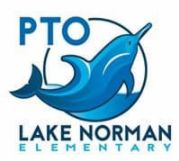 Members in Attendance: Jackie Morgan, Tracy Reed, Kellie King, Julia Goode, Nichole Tilley, Audra Noone, Lauren Friel, Amanda LaBarbera, Abby Richardson, Emily Antonucci, Jessica Clark, Meredith Marinelli, Mr. Babbitt, Natasha Nell, Amanda Cooper, Mrs. Morris, Mrs. CraftonNichole Tilley introduced Mr. Babbitt as Assistant Principal for 22/23 school year, coming from Lake Norman High SchoolEnd of year financial report: Liz ZwhalenSee attachments for financial report and playground fundraising updateSee attachment for Spirit Night financial breakdownJune 9th for StaffThird Eye Coffee TruckChick-Fil-A breakfastLast Spirit Night: Barcelona – June 2nd Give us your input for next years spirit night restaurants (https://docs.google.com/forms/d/e/1FAIpQLScgM-U6TxmwQpGDMBVUlKWMFl5sk3btomXrQWyudxSAunq6jQ/viewform)Food truck event – over the summer (date to be finalized, tentatively Thursday, Aug 11th or week before)Fun event for all LNE families, gives incoming Kindergarten families a chance to meet Mrs. Tilley, Mr. Babbitt, and meet other LNE familiesSchool parking lotInclude:Food Trucks (Kona Ice)Live musicYard gamesField Day: June 6th & 7th Still need volunteers for June 7th (grades 3-5) field daySign up genius: https://www.signupgenius.com/go/20F0D4CADAA2DA0FE3-2022June 6th field day (K-2), Coach K and Ms. Jeter are involving the grade 3-5 kids to run the stations for K-2, so parent volunteers were not requested3rd-5th grade EOG ProctoringPlease understand parents are not allowed to proctor their child’s grade level in adherence to the testing security protocols. Proctoring an End-of-Grade test is when one helps monitor and support the administration of a test. Proctors are assigned to a class or a separate setting.Proctors are still needed for the EOG testing this week on Wednesday (5/25) & Thursday (5/26)Proctors are also still needed for EOG testing next week on Thursday (6/2) & Friday (6/3)Sign up genius: https://www.signupgenius.com/go/5080d49a5aa2daaf49-lneproctorE-mail Mrs. Tilley with any EOG questions @ nicholetilley@iss.k12.nc.usVote on PTO Board positions for 22/23 school yearCo-presidents elect: Julia Goode & Kellie King (unanimous vote yes)Treasurer elect: Abby Richardson (unanimous vote yes)Secretary elect: Amanda LaBarbera (unanimous vote yes)Also vote on School Store Director: Amanda Cooper (unanimous vote yes)Thank you to all LNE Parents for making this year a great year for our teachers and students. We very much appreciate all of your time, energy, donations, and help! We hope you have a restful and excellent summer and we can’t wait to see you back next year!**If you did not receive the remind notice for this PTO meeting, please email lakenormanelementaryPTO@gmail.com to be added to our list.**